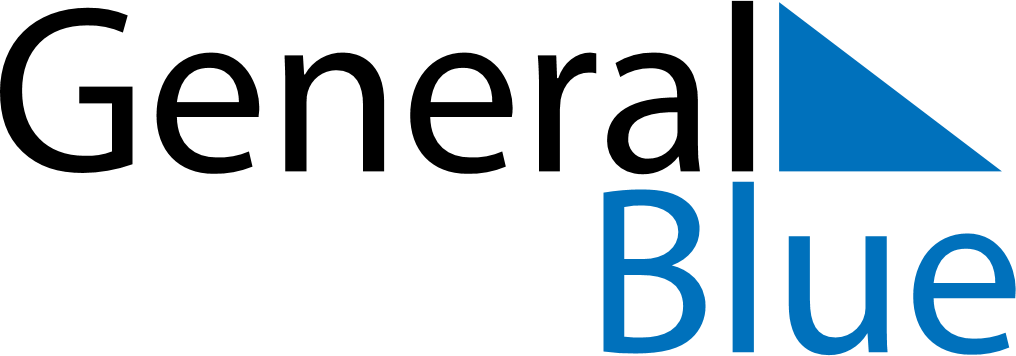 August 2024August 2024August 2024August 2024August 2024August 2024Grindavik, IcelandGrindavik, IcelandGrindavik, IcelandGrindavik, IcelandGrindavik, IcelandGrindavik, IcelandSunday Monday Tuesday Wednesday Thursday Friday Saturday 1 2 3 Sunrise: 4:40 AM Sunset: 10:31 PM Daylight: 17 hours and 51 minutes. Sunrise: 4:43 AM Sunset: 10:28 PM Daylight: 17 hours and 45 minutes. Sunrise: 4:46 AM Sunset: 10:25 PM Daylight: 17 hours and 38 minutes. 4 5 6 7 8 9 10 Sunrise: 4:49 AM Sunset: 10:22 PM Daylight: 17 hours and 32 minutes. Sunrise: 4:52 AM Sunset: 10:18 PM Daylight: 17 hours and 25 minutes. Sunrise: 4:55 AM Sunset: 10:15 PM Daylight: 17 hours and 19 minutes. Sunrise: 4:59 AM Sunset: 10:12 PM Daylight: 17 hours and 13 minutes. Sunrise: 5:02 AM Sunset: 10:08 PM Daylight: 17 hours and 6 minutes. Sunrise: 5:05 AM Sunset: 10:05 PM Daylight: 17 hours and 0 minutes. Sunrise: 5:08 AM Sunset: 10:01 PM Daylight: 16 hours and 53 minutes. 11 12 13 14 15 16 17 Sunrise: 5:11 AM Sunset: 9:58 PM Daylight: 16 hours and 47 minutes. Sunrise: 5:14 AM Sunset: 9:55 PM Daylight: 16 hours and 40 minutes. Sunrise: 5:17 AM Sunset: 9:51 PM Daylight: 16 hours and 34 minutes. Sunrise: 5:20 AM Sunset: 9:48 PM Daylight: 16 hours and 27 minutes. Sunrise: 5:23 AM Sunset: 9:44 PM Daylight: 16 hours and 21 minutes. Sunrise: 5:26 AM Sunset: 9:41 PM Daylight: 16 hours and 14 minutes. Sunrise: 5:29 AM Sunset: 9:38 PM Daylight: 16 hours and 8 minutes. 18 19 20 21 22 23 24 Sunrise: 5:32 AM Sunset: 9:34 PM Daylight: 16 hours and 2 minutes. Sunrise: 5:35 AM Sunset: 9:31 PM Daylight: 15 hours and 55 minutes. Sunrise: 5:38 AM Sunset: 9:27 PM Daylight: 15 hours and 49 minutes. Sunrise: 5:41 AM Sunset: 9:24 PM Daylight: 15 hours and 42 minutes. Sunrise: 5:44 AM Sunset: 9:20 PM Daylight: 15 hours and 36 minutes. Sunrise: 5:47 AM Sunset: 9:17 PM Daylight: 15 hours and 29 minutes. Sunrise: 5:50 AM Sunset: 9:13 PM Daylight: 15 hours and 23 minutes. 25 26 27 28 29 30 31 Sunrise: 5:53 AM Sunset: 9:10 PM Daylight: 15 hours and 16 minutes. Sunrise: 5:56 AM Sunset: 9:06 PM Daylight: 15 hours and 10 minutes. Sunrise: 5:59 AM Sunset: 9:03 PM Daylight: 15 hours and 4 minutes. Sunrise: 6:02 AM Sunset: 8:59 PM Daylight: 14 hours and 57 minutes. Sunrise: 6:05 AM Sunset: 8:56 PM Daylight: 14 hours and 51 minutes. Sunrise: 6:07 AM Sunset: 8:52 PM Daylight: 14 hours and 44 minutes. Sunrise: 6:10 AM Sunset: 8:49 PM Daylight: 14 hours and 38 minutes. 